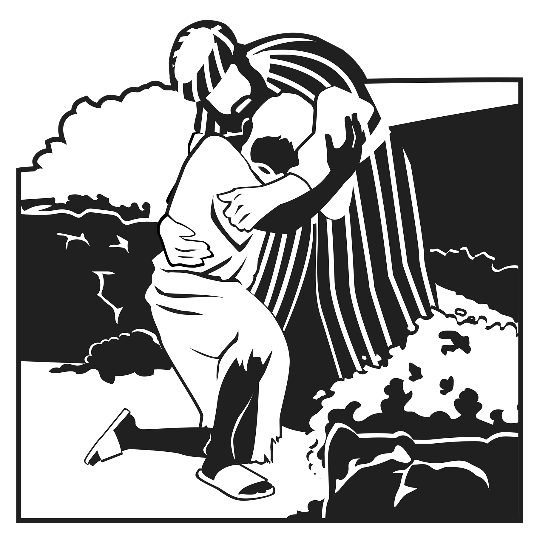 4th Sundayin Lent “And the son said to him, ‘Father, I have sinned against heaven and before you. I am no longer worthy to be called your son.’ But the father said to his servants, ‘Bring quickly the best robe, and put it on him, and put a ring on his hand, and shoes on his feet. And bring the fattened calf and kill it, and let us eat and celebrate. For this my son was dead, and is alive again; he was lost, and is found.’ And they began to celebrate.” Luke 15:21-24AS WE GATHERNo parable more fully describes the profound character of God’s mercy than the prodigal son and the waiting father. We are the rebels who begin to think we deserve our heavenly Father’s kindness and who demand from Him what is not our right to claim. But instead of disowning us, He meets us with joy, welcomes us with His forgiveness, restores our tattered righteousness with the robe of Christ’s holiness, and sets His Table before us. This is what happens every Sunday as the Lord reclaims us from our sins, restores joy to our heavy hearts, reminds us of His baptismal promise, and feeds our body and soul with the body and blood of His Son. This is the source of our holy joy and this is the peace that passes all understanding.+ CONFESSION and ABSOLUTION +(LSB, Divine Service, Setting Four, pg. 203)+ SERVICE OF THE WORD +HYMN “Come, Thou Fount of Every Blessing” (LSB 686)SALUTATION and COLLECT OF THE DAY (LSB, pg. 205)OLD TESTAMENT Isaiah 12:1-6 (bulletin insert)INTROIT (bulletin insert)EPISTLE 2 Corinthians 5:16-21 (bulletin insert)HOLY GOSPEL Luke 15:1-3, 11-32 (bulletin insert)NICENE CREED (LSB, pg. 206)HYMN “Today Your Mercy Calls Us” (LSB 915)SERMON “Reconciled”PRAYER OF THE CHURCHRETURNING OF OUR FIRST FRUITS+ SERVICE OF THE SACRAMENT +Divine Service and the Close Fellowship of Holy CommunionOur Lord speaks and we listen. His Word bestows what it says. Faith that is born from what is heard acknowledges the gifts received with eager thankfulness and praise. The gifts include the Holy Supper in which we receive His true body and blood to eat and drink. Those welcome to the table acknowledge the real presence of the body and blood of Christ, confess their own sinfulness, and in true faith wish to receive the forgiveness and strength promised through this Holy Sacrament, as instructed … and in unity of faith … with God’s people here in this congregation. It is our sincerest desire that you join in the intimacy of this fellowship. However, if you are not, yet, an instructed and confirmed member-in-good-standing of a congregation of the Lutheran Church-Missouri Synod, please visit with the pastor about such a fellowship before communing. If you wish to come forward for a blessing, you are welcome to join us at the rail to receive such. Please cross your arms in front of you to indicate that desire.COMMUNION LITURGY (LSB, pg. 208-210) DISTRIBUTION  “What Wondrous Love Is This” (LSB 543)NUNC DIMITTIS “Song of Simeon” (LSB, pg. 211)POST-COMMUNION COLLECT (LSB, pg. 212)BENEDICAMUS and BENEDICTION (LSB, pg. 212)HYMN “Joyful, Joyful We Adore Thee” (LSB 803)FAITH LUTHERAN CHURCH,Rev. Curt Hoover, Rev. Alebachew Teshome,Rev. Craig Fiebiger, Rev. Doug DeWitt2640 Buckner Road, Thompson’s Station, TN  37179, (615) 791-1880www.faithlutheran-tn.org, March 26/27, 2022                     All are welcome …                               … Christ is honored.